Р А С П О Р Я Ж Е Н И Еот  30.07.2015   № 2011-рг. МайкопО закреплении за муниципальными бюджетными образовательными учреждениями муниципального образования «Город Майкоп», реализующие образовательные программы дошкольного образования, территории муниципального образования «Город Майкоп»В соответствии со статьей 67 Федерального Закона от 29.12.2012 года № 273-ФЗ «Об образовании в Российской Федерации», Приказом Министерства образования и науки РФ от 08.04.2014 г. № 293                           «Об утверждении Порядка приема на обучение по образовательным программам дошкольного образования»:1. Закрепить территорию в границах муниципального образования «Город Майкоп» за следующими учреждениями муниципального образования «Город Майкоп», реализующие образовательные программы дошкольного образования:- Муниципальное бюджетное дошкольное образовательное учреждение  «Детский сад общеразвивающего вида №1»;- Муниципальное бюджетное дошкольное образовательное учреждение «Детский сад общеразвивающего вида №2»;- Муниципальное бюджетное дошкольное образовательное учреждение  «Детский сад общеразвивающего вида № 3»;- Муниципальное бюджетное дошкольное образовательное учреждение  «Детский сад общеразвивающего вида № 4»;- Муниципальное бюджетное дошкольное образовательное учреждение «Детский сад  присмотра и оздоровления № 5;- Муниципальное бюджетное дошкольное образовательное учреждение «Детский сад общеразвивающего вида № 6»;- Муниципальное бюджетное дошкольное образовательное учреждение  «Детский сад общеразвивающего вида № 7»;- Муниципальное бюджетное дошкольное образовательное учреждение  «Детский сад общеразвивающего вида № 8»; 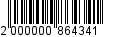 - Муниципальное бюджетное дошкольное образовательное учреждение  «Детский сад общеразвивающего вида №9»;- Муниципальное бюджетное дошкольное образовательное учреждение  «Детский сад общеразвивающего вида №10»;- Муниципальное бюджетное дошкольное образовательное учреждение «Детский сад общеразвивающего вида № 11»;- Муниципальное бюджетное дошкольное образовательное учреждение  «Детский сад общеразвивающего вида №12»;- Муниципальное бюджетное дошкольное образовательное учреждение «Детский сад общеразвивающего вида № 14»;- Муниципальное бюджетное дошкольное образовательное учреждение «Детский сад компенсирующего вида № 15»;- Муниципальное бюджетное дошкольное образовательное учреждение «Детский сад общеразвивающего вида № 16»;- Муниципальное бюджетное специальное (коррекционное) образовательное учреждение для обучающихся, воспитанников с ограниченными возможностями здоровья (VII – VIII вида)  «Детский сад № 18»;- Муниципальное бюджетное дошкольное образовательное учреждение «Детский сад общеразвивающего вида № 20»;- Муниципальное бюджетное дошкольное образовательное учреждение «Детский сад общеразвивающего вида № 21»;- Муниципальное бюджетное дошкольное образовательное учреждение «Детский сад общеразвивающего вида № 22»;- Муниципальное бюджетное дошкольное образовательное учреждение  «Детский сад общеразвивающего вида № 23»;- Муниципальное бюджетное дошкольное образовательное учреждение «Детский сад общеразвивающего вида № 24»;- Муниципальное бюджетное дошкольное образовательное учреждение «Детский сад компенсирующего вида № 26»;- Муниципальное бюджетное дошкольное образовательное учреждение «Детский сад общеразвивающего вида № 28»;- Муниципальное бюджетное дошкольное образовательное учреждение  «Детский сад общеразвивающего вида № 29»;- Муниципальное бюджетное дошкольное образовательное учреждение «Детский сад общеразвивающего вида № 30»;- Муниципальное бюджетное дошкольное образовательное учреждение «Детский сад общеразвивающего вида № 31»;- Муниципальное бюджетное дошкольное образовательное учреждение «Детский сад общеразвивающего вида №32»;- Муниципальное бюджетное дошкольное образовательное учреждение «Детский сад общеразвивающего вида № 33»;- Муниципальное бюджетное дошкольное образовательное учреждение «Детский сад комбинированного вида № 34»;- Муниципальное бюджетное дошкольное образовательное учреждение «Детский сад комбинированного вида № 36»;- Муниципальное бюджетное специальное  (коррекционное) образовательное учреждение для обучающихся воспитанников с ограниченными возможностями здоровья «Детский сад IV вида №37»;- Муниципальное бюджетное дошкольное образовательное учреждение «Детский сад общеразвивающего вида № 38»;- Муниципальное бюджетное дошкольное образовательное учреждение  «Детский сад компенсирующего  вида  № 39»;- Муниципальное бюджетное дошкольное образовательное учреждение «Детский сад общеразвивающего вида № 46»;- Муниципальное бюджетное дошкольное образовательное учреждение «Детский сад общеразвивающего вида № 48»;- Муниципальное бюджетное дошкольное образовательное учреждение «Детский сад общеразвивающего вида № 49»;- Муниципальное бюджетное дошкольное образовательное учреждение № 52 «Детский сад общеразвивающего вида»- Муниципальное бюджетное дошкольное образовательное учреждение «Детский сад общеразвивающего вида № 53»;- Муниципальное бюджетное дошкольное образовательное учреждение  «Детский сад комбинированного  вида №55»;- Муниципальное бюджетное дошкольное образовательное учреждение «Детский сад общеразвивающего вида № 56»;- Муниципальное бюджетное дошкольное образовательное учреждение «Детский сад общеразвивающего вида № 57»;- Муниципальное бюджетное дошкольное образовательное учреждение № 60 «Детский сад»;- Муниципальное бюджетное дошкольное образовательное учреждение «Детский сад комбинированного  вида № 62».2. Опубликовать настоящее распоряжение в газете «Майкопские новости» и разместить на официальном сайте Администрации муниципального образования «Город Майкоп».3. Распоряжение «О закреплении за муниципальными бюджетными образовательными учреждениями муниципального образования «Город Майкоп», реализующие образовательные программы дошкольного образования, территории муниципального образования «Город Майкоп» вступает в силу со дня его официального опубликования.Глава муниципального образования«Город Майкоп»		    А.В. НаролинАдминистрация  муниципального 
образования «Город Майкоп»Республики Адыгея 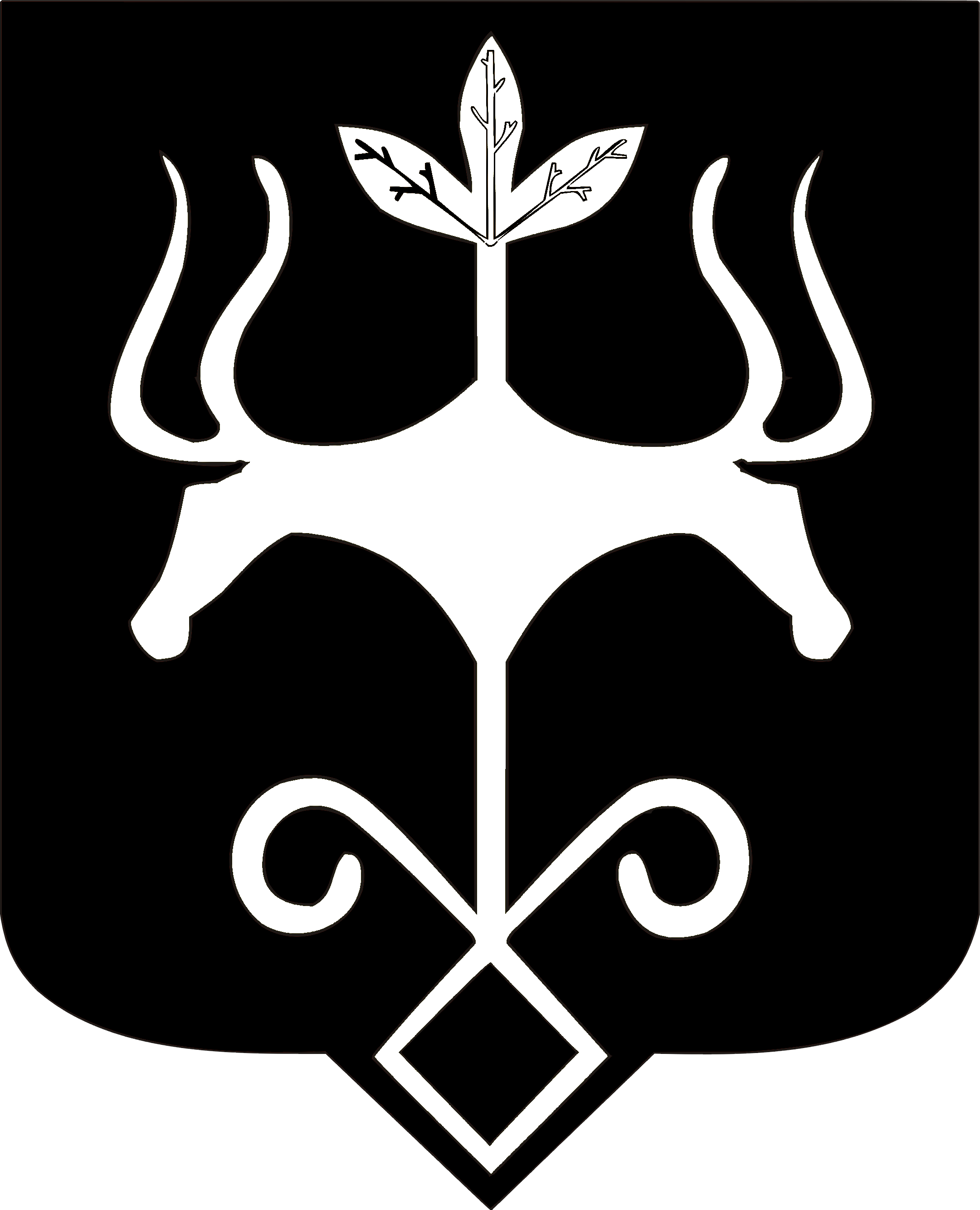 Адыгэ Республикэммуниципальнэ образованиеу 
«Къалэу Мыекъуапэ» и Администрацие